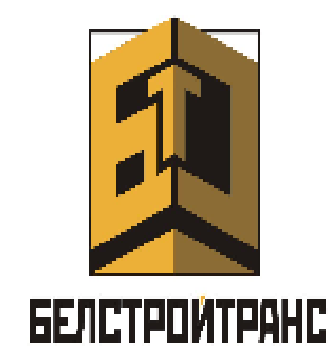 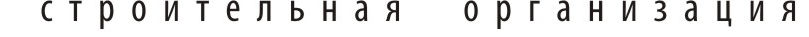 КАРТОЧКА ПРЕДПРИЯТИЯНаименование предприятияНаименование предприятияполноеОБЩЕСТВО С ОГРАНИЧЕННОЙ ОТВЕТСТВЕННОСТЬЮ «БелСтройТранс»сокращённоеООО «БелСтройТранс»РуководительРуководительГенеральный директорКричевский Алексей ВячеславовичГлавный бухгалтерКричевский Алексей ВячеславовичИНН7723804655КПП773301001ОГРН1117746522035АдресАдресЮридический адрес125459, Москва Город, ул. Туристская, д.7 , этаж 1 , пом. I , ком. 5 Фактический адрес141031, Московская обл., Мытищинский р-н, п.Нагорное, ул.Центральная, вл.3, стр.1Телефон 8 (499) 390-52-14E-mailbelstroytrans@mail.ruСайтVuvoz-kotlovan.ruСведения о банковских счетахСведения о банковских счетахПолное наименование банка Акционерное общество «АЛЬФА-БАНК»  Сокращенное наименованиеАО "АЛЬФА-БАНК" 
Корреспондентский счет30101810200000000593БИК044525593 Расчетный счетРубли РоссииКоды статистикиКоды статистикиОКПО92564182ОКОГУ49011ОКАТО45290568000ОКТМО45389000ОКФС24ОКОПФ65ОКВЭД основной45.11